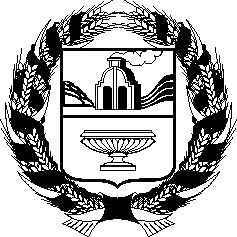 АЛТАЙСКОЕ КРАЕВОЕ ЗАКОНОДАТЕЛЬНОЕ СОБРАНИЕПОСТАНОВЛЕНИЕг. БарнаулВ соответствии со статьей 73 Устава (Основного Закона) Алтайского края Алтайское краевое Законодательное Собрание ПОСТАНОВЛЯЕТ:1. Присвоить краевому автономному учреждению образования «Алтайский  институт цифровых технологий и оценки качества образования» имя Олега Ростиславовича Львова и в дальнейшем именовать краевое автономное учреждение образования «Алтайский институт цифровых технологий и оценки качества образования имени Олега Ростиславовича Львова».2. Опубликовать настоящее постановление в газете «Алтайская правда».№О присвоении краевому автономному учреждению образования «Алтайский институт цифровых технологий и оценки качества образования» имени Олега Ростиславовича ЛьвоваПроектПредседатель Алтайского краевого Законодательного Собрания                        А.А. Романенко